РЕПУБЛИКА СРБИЈА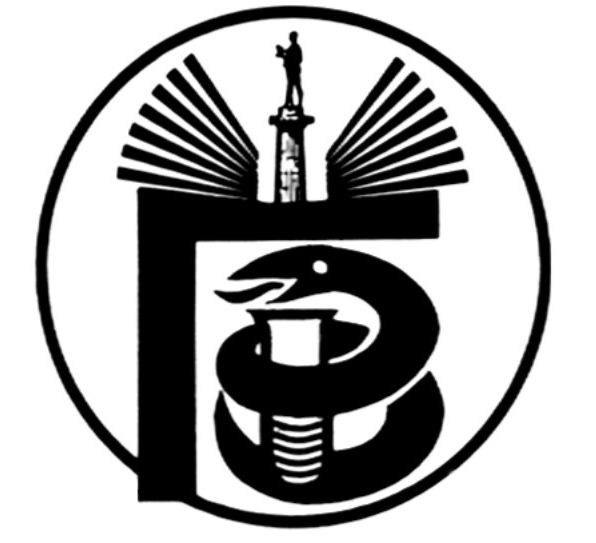 ГРАДСКИ ЗАВОД ЗА ЈАВНО ЗДРАВЉЕ, БЕОГРАД11000 БЕОГРАД, Булевар деспота Стефана 54-аЦентрала: 20 78 600   www.zdravlje.org.rsДиректор – тел: 32 33 976, факс: 32 27 828 email: gzdir@eunet.rs                                                         Тел:  20 78 631        Факс:  324 12 12       e-mail: dusica.jovanovic@zdravlje.org.rsЖиро рачун: 840 – 627667 – 91Појашњење тендерске документације MНР 08-i-15/14На питања једног понуђача, шаљемо Вам следећи одговор:Београд, 04.06.2014.                                     КОМИСИЈА ЗА ЈАВНУ НАБАВКУ MНР 08-i-15/14бр.ПитањеОдговорDa li je količina od 500 kom podrazumeva npr. 5 kutija po 100 kom ili 500 kutija po 100 kom?500 kom odnosi se na pojedinačan komad.Ako je standardno pakovanje 100 kom,onda 5 kutija po 100 kom.Isto pitanje i za ostale zahtevane količine?Sve zahtevane količine odnose se na pojedinačan komad zahtevane stavke.